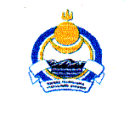 Совет депутатов муниципального образования сельское поселение «Иволгинское»Иволгинского района Республики Бурятия671050, Республика Бурятия, Иволгинский район, с. Иволгинск ул. Ленина, 23, Тел. 8(30140)41067 факс 8(30140)41065РЕШЕНИЕот «07» сентября  2021  года			          		                         № 88c. Иволгинск«О присвоении наименования новой улице села Иволгинск Иволгинского района Республики Бурятия»В связи с ходатайством Управления сельского хозяйства о присвоении улицы в квартале Западный в честь заслуженного агронома Российской Федерации  Дубровской Анны Геннадьевны,  руководствуясь п. 21 ч. 1 ст. 14 Федерального закона от 6 октября 2003 года № 131–ФЗ «Об общих принципах организации местного самоуправления в Российской Федерации», ст. 14 Закона Республики Бурятия «Об административно-территориальном устройстве Республики Бурятия» от 10.09.2007 года № 2433-III, Совет депутатов сельского поселенияРЕШАЕТ:Присвоить новой улице с. Иволгинск Иволгинского района следующие наименование: имени Анны Дубровской.Муниципальному бюджетному учреждению «Халюта» (директор Строгонов В.А.) осуществить контроль за изготовлением и установкой указателей с наименованием улиц.Обеспечить официальное обнародование муниципального правового акта о присвоении наименования новым улицам села Иволгинск Иволгинского раойна Республики Бурятия.Глава муниципального образования сельское поселение «Иволгинское»                                                                     А.Ц. Мункуев